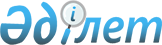 Есіл ауданының елді мекендерінде салық салу объектіcінің орналасуын ескеретін аймаққа бөлу коэффициенттерін бекіту туралыАқмола облысы Есіл ауданы әкімдігінің 2023 жылғы 22 қарашадағы № а-11/255 қаулысы. Ақмола облысының Әділет департаментінде 2023 жылғы 24 қарашада № 8651-03 болып тіркелді
      Ескерту. 01.01.2024 бастап қолданысқа енгізіледі - осы қаулының 4-тармағымен.
      "Салық және бюджетке төленетін басқа да міндетті төлемдер туралы (Салық кодексі)" Қазақстан Республикасы Кодексінің 529-бабының 6-тармағына, "Қазақстан Республикасындағы жергілікті мемлекеттік басқару және өзін-өзі басқару туралы" Қазақстан Республикасының Заңына сәйкес, Есіл ауданының әкімдігі ҚАУЛЫ ЕТЕДІ:
      1. Есіл ауданының елді мекендерінде салық салу объектіcінің орналасуын ескеретін аймаққа бөлу коэффициенттері осы қаулының 1, 2-қосымшаларына сәйкес бекітілсін.
      2. "Есіл ауданының елді мекендерінде салық салу объектіcінің орналасуын ескеретін аймаққа бөлу коэффициенттерін бекіту туралы" Есіл ауданы әкімдігінің 2021 жылғы 26 қарашадағы № а-11/253 қаулысының (Нормативтік құқықтық актілерді мемлекеттік тіркеу тізілімінде № 25465 болып тіркелген) күші жойылды деп танылсын.
      3. Осы қаулының орындалуын бақылау жетекшілік ететін аудан әкімінің орынбасарына жүктелсін.
      4. Осы қаулы 2024 жылдың 1 қаңтарынан бастап қолданысқа енгізіледі. Есіл ауданының Есіл қаласында салық салу объектіcінің орналасуын ескеретін аймаққа бөлу коэффициенттері Есіл ауданының ауылдық елді мекендерінде салық салу объектіcінің орналасуын ескеретін аймаққа бөлу коэффициенттері
					© 2012. Қазақстан Республикасы Әділет министрлігінің «Қазақстан Республикасының Заңнама және құқықтық ақпарат институты» ШЖҚ РМК
				
      Есіл ауданының әкімі

С.Балжанов
Есіл ауданы әкімдігінің
2023 жылғы 22 қарашадағы
№ а-11/255 қаулысына
1-қосымша
№
Есіл ауданының Есіл қаласында салық салу объектісінің орналасуы
Аймаққа бөлу коэффициенттері
1
Жастар шағын ауданы Батыс шағын ауданы Тың игерушілер көшесі Қайым Мұхамедханов көшесі Баубек Бұлқышев көшесі Хамит Ерғалиев көшесі Шоқан Уәлиханов атындағы көшесі Кәукен Кенжетаев көшесі Оңтүстік көшесі Чапаев көшесі Жібек жолы көшесі Ақжол көшесі Алматы көшесі Есіл көшесі Еңбекшілер көшесі Ыбырай Алтынсарин көшесі Бейбітшілік шағын ауданы Промзона көшесі Шайдахмет Серғазин көшесі Бірлік көшесі Ақан сері көшесі Өндіріс даңғылы Мәншүк Мәметова көшесі 432 км көшесі Ұлы дала көшесі
1,95
2
Амангелді Иманов көшесі Ватутин көшесі Тәуелсіздік көшесі Төле би көшесі Нүркен Әбдіров көшесі Құрылысшылар көшесі Абай Құнанбаев көшесі Қажымұқан Мұнайтпасов атындағы көшесі Әлия Молдағұлова атындағы көшесі Александр Пушкин атындағы көшесі Ғарышкерлер көшесі Мұхтар Әуезов көшесі Достық көшесі Әйтеке би көшесі Әлихан Бөкейханов көшесі Жеңіс көшесі Жамбыл Жабаев көшесі Макаренко көшесі Рысбек Мырзашев көшесі Ишхан Сарибекян көшесі Қазыбек би көшесі Гагарин көшесі Николай Самохвалов атындағы шағын ауданы Дінмұхаммед Қонаев атындағы көшесі Сайлау Серіков көшесі Абылай хан көшесі Солтүстік шағын ауданы Жаңа жол көшесі Бауыржан Момышұлы көшесі
2,1Есіл ауданы әкімдігінің
2023 жылғы 22 қарашадағы
№ а-11/255 қаулысына
2-қосымша
№
Есіл ауданының ауылдық елді мекендерінде салық салу объектісінің орналасуы
Аймаққа бөлу коэффициенттері
1
Ақсай ауылы 
1,8
2
Бұзылық ауылы, Бұзылық ауылдық округі Сұрған ауылы, Бұзылық ауылдық округі
1,7
1,6
3
Двуречный ауылы, Двуречный ауылдық округі Приишимка ауылы, Двуречный ауылдық округі Курский ауылы, Двуречный ауылдық округі
1,6
1,6
1,7
4
Біртал ауылы, Интернациональный ауылдық округі Интернациональный ауылы, Интернациональный ауылдық округі Алматинский ауылы, Интернациональный ауылдық округі 
1,6
1,6
1,25
5
Қаракөл ауылы, Қаракөл ауылдық округі Речной ауылы, Қаракөл ауылдық округі
1,6
1,6
6
Юбилейный ауылы, Юбилейный ауылдық округі Ейский ауылы, Юбилейный ауылдық округі
1,6
1,6
7
Красивое ауылы, Красивинский ауылдық округі Ленинский ауылы, Красивинский ауылдық округі Құмай ауылы, Красивинский ауылдық округі Красивое станциясы, Красивинский ауылдық округі Ярославка ауылы, Красивинский ауылдық округі
1,8
1,6
1,6
1,6
1,6
8
Свободный ауылы, Свободный ауылдық округі Раздольный ауылы, Свободный ауылдық округі
1,8
1,6
9
Жаныспай ауылы, Жаныспай ауылдық округі Ковыльный ауылы, Жаныспай ауылдық округі
1,7
1,6
10
Знаменка ауылы
1,7
11
Заречный ауылы, Заречный ауылдық округі Дальний ауылы, Заречный ауылдық округі
1,6
1,25
12
Московский ауылы
1,7
13
Орловка ауылы
1,6
14
Красногорский кенті Игілік ауылы, Красногорский кенті Калачи ауылы, Красногорский кенті
1,7
1,6
1,6